ВТОРО ОСНОВНО УЧИЛИЩЕ „НИКОЛА Й. ВАПЦАРОВ”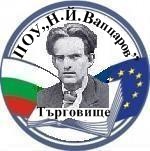 Гр. Търговище, ул. „Руен” 19, тел.: 0601/6-49-36e-mail: ou2_tg@abv.bgВх.№.390 /12.03.2020 г.							ПРОТОКОЛ № 4 /12.03.2020г.НА ЗАСЕДАНИЕ НА ОБЩЕСТВЕН СЪВЕТ КЪМ ВТОРО ОСНОВНО УЧИЛИЩЕ „НИКОЛА ЙОНКОВ ВАПЦАРОВ”ТЪРГОВИЩЕДНЕВЕН РЕД:Приемане на становище на председателя на ОС за сформиране на паралелка първи клас.Съгласуване на избора на учителите за учебниците и учебните помагала, които се предоставят за безвъзмездно ползване от учениците.Разни    Днес, 12.03.2020г., в ъв Второ основно училище „ Н.Й.Вапцаров” се проведе заседание на обществен съвет към училището.На заседанието присъстваха:Емилия Михова – председателЖени СтояноваРени СтояноваМилена СтефановаИлиян СъбевТаня Петкова – директор на училищетоСлед гласуване с седем гласа „за“, нула „против“ и нула“ въздържал се“ дневния ред бе приет.По т. 1 приемане на становище по училищния план-прием г-жа Т.Петкова запозна присъстващите с дейностите и процедурите по приема за  първи и пети клас. Госпожа Е. Михова представи на вниманието на съвета становище на председателя на ОС за сформиране на паралелка първи клас. След гласуване с пет гласа „за“, нула „против“ и нула “въздържал се“ становището бе прието.По т. 2 съгласуване на избора на учителите за учебниците и учебните помагала, които се предоставят за безвъзмездно ползване от учениците г-жа Таня Петкова  представи на вниманието на съвета Приложение № 1 към заседание на Педагогическият съвет на Второ основно училище „Н.Й.Вапцаров, проведено на 20.022020 г., на което са разгледани и приети постъпилите от учителите, мотивирани становища относно избора на учебници за 1,2 и 5,6 клас, както и самите доклади от учителите, внесени в деловодството на училището по избор на учебници и учебни помагала за учебната 2020-2021 година. Така представените документи бяха разгледани от членовете на съвета. В избора на учителите от училището са откроени учебници и учебни помагала от издателствата „Просвета“, „Булвест“, „Анубис“ „Клет“ и „Бит и техника“.Така предложените учебници и учебни помагала за учебната 2020-2021г по които да се обучават учениците Второ основно училище „Н.Й.Вапцаров  бяха подложени на гласуване :След гласуване с 5 гласа „за“, нула „против“ и нула“въздържал се“ изборът на учителите за учебници и учебни помагала бе приет.Решения:Дава съгласие с всички гласувани  и приети документи от  Дневния ред на заседанието.Приложение: Приложение № 1 и присъствен списък .Председател: Е. Михова	………………(подпис)Изготвил протокола: Нели Зашева  ………………